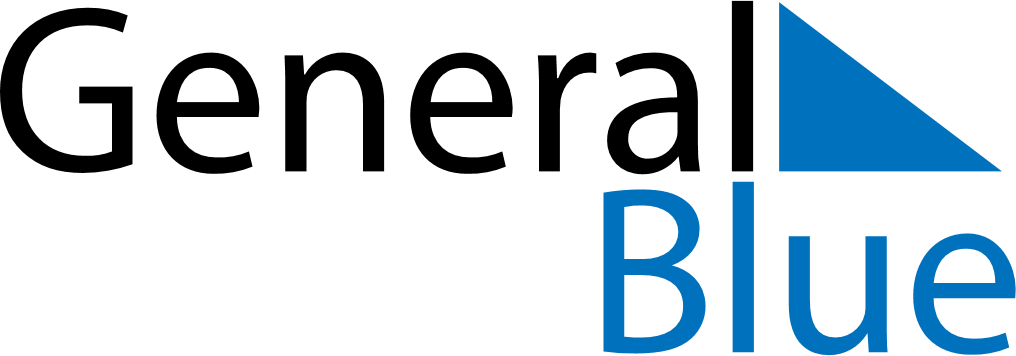 October 2028October 2028October 2028October 2028October 2028October 2028BoliviaBoliviaBoliviaBoliviaBoliviaBoliviaSundayMondayTuesdayWednesdayThursdayFridaySaturday1234567891011121314Bolivian Woman’s Day1516171819202122232425262728293031NOTES